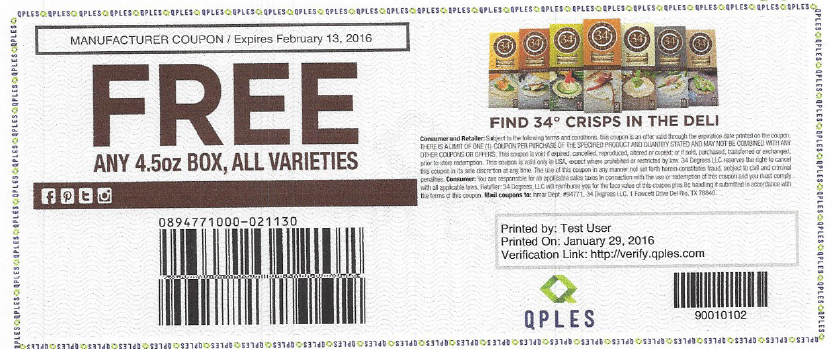 NEW CLIENTSPrevious Address:Previous Address:New Address Effective: 08/01/16                   **REMINDER**New Address Effective: 08/01/16                   **REMINDER**MD & VA Milk Producers Coop Assoc., Inc.New Couponer1985 Isaac Newton SquareReston, VA  20190MD & VA Milk Producers Coop Assoc., Inc.New Couponer1985 Isaac Newton SquareReston, VA  20190MD & VA Milk Producers Coop Assoc., Inc.Inmar Dept. #75196One Fawcett DriveDel Rio, TX 78840MD & VA Milk Producers Coop Assoc., Inc.Inmar Dept. #75196One Fawcett DriveDel Rio, TX 78840GS 1 Company PrefixUPC Company PrefixBrand/ProductsFamily Codes0075196075196Maola/Maola by Marva Maid Product0000070480070480Marva Maid Ultra-Pasteurized Product000Previous Address:Previous Address:New Address Effective: 10/07/16New Address Effective: 10/07/16Square Enix, Inc. New Couponer999 North Sepulveda Boulevard 3rd FloorEl Segundo, CA 90245Square Enix, Inc. New Couponer999 North Sepulveda Boulevard 3rd FloorEl Segundo, CA 90245Square Enix, Inc. Inmar Dept. #62248One Fawcett DriveDel Rio, TX 78840Square Enix, Inc. Inmar Dept. #62248One Fawcett DriveDel Rio, TX 78840GS 1 Company PrefixUPC Company PrefixBrand/ProductsFamily Codes0662248662248DVD games000Previous Address:Previous Address:New Address Effective: 10/07/16New Address Effective: 10/07/16Terravia HoldingsNew Couponer225 Gateway Boulevard South San Francisco, CA 94080Terravia HoldingsNew Couponer225 Gateway Boulevard South San Francisco, CA 94080Terravia HoldingsInmar Dept. #19002One Fawcett DriveDel Rio, TX 78840Terravia HoldingsInmar Dept. #19002One Fawcett DriveDel Rio, TX 78840GS 1 Company PrefixUPC Company PrefixBrand/ProductsFamily Codes08190020181900201Thrive Algae Oil000-999Previous Address:Previous Address:New Address Effective: 10/14/16New Address Effective: 10/14/16Nature Delivered Inc.New Couponer36 West 25th StreetNew York, NY 10010Nature Delivered Inc.New Couponer36 West 25th StreetNew York, NY 10010Nature Delivered Inc.Inmar Dept. #41652One Fawcett DriveDel Rio, TX 78840Nature Delivered Inc.Inmar Dept. #41652One Fawcett DriveDel Rio, TX 78840GS 1 Company PrefixUPC Company PrefixBrand/ProductsFamily Codes084165218416521Any Graze Snacks000-999Previous Address:Previous Address:New Address Effective: 10/15/16New Address Effective: 10/15/16TDL Group Corp.New Couponer226 Wyecroft RoadOakville, ON Canada L6K 2H3TDL Group Corp.New Couponer226 Wyecroft RoadOakville, ON Canada L6K 2H3TDL Group Corp.Inmar Dept. #63209One Fawcett DriveDel Rio, TX 78840TDL Group Corp.Inmar Dept. #63209One Fawcett DriveDel Rio, TX 78840GS 1 Company PrefixUPC Company PrefixBrand/ProductsFamily Codes0063209063209Tim Horton's Coffee000Previous Address:Previous Address:New Address Effective: 10/15/16New Address Effective: 10/15/16Boxed Water is BetterNew Couponer135 Manufacturers DriveHolland, MI 49424Boxed Water is BetterNew Couponer135 Manufacturers DriveHolland, MI 49424Boxed Water is BetterInmar Dept. #58276One Fawcett DriveDel Rio, TX 78840Boxed Water is BetterInmar Dept. #58276One Fawcett DriveDel Rio, TX 78840GS 1 Company PrefixUPC Company PrefixBrand/ProductsFamily Codes0858276004858276004Water000SPECIAL NOTICEAcquisitionAcquisitionAcquisitionAcquisitionEffective: 10/01/2016Effective: 10/01/2016Effective: 10/01/2016Effective: 10/01/2016Dannon, Inmar Dept. #36632 has acquired, Early Life Nutrition, a company that has not distributed coupons before. Early Life Nutrition is now a new Division in the Dannon database.Please forward these coupons to the following address:DannonInmar Dept. #36632One Fawcett DriveDel Rio, TX  78840Dannon, Inmar Dept. #36632 has acquired, Early Life Nutrition, a company that has not distributed coupons before. Early Life Nutrition is now a new Division in the Dannon database.Please forward these coupons to the following address:DannonInmar Dept. #36632One Fawcett DriveDel Rio, TX  78840Dannon, Inmar Dept. #36632 has acquired, Early Life Nutrition, a company that has not distributed coupons before. Early Life Nutrition is now a new Division in the Dannon database.Please forward these coupons to the following address:DannonInmar Dept. #36632One Fawcett DriveDel Rio, TX  78840Dannon, Inmar Dept. #36632 has acquired, Early Life Nutrition, a company that has not distributed coupons before. Early Life Nutrition is now a new Division in the Dannon database.Please forward these coupons to the following address:DannonInmar Dept. #36632One Fawcett DriveDel Rio, TX  78840GS 1 Company PrefixUPC Company PrefixBrand/ProductsFamily Codes085074600650746Infant Formula111085074600650746Toddler Milk112085074600650746Nutrimom211Counterfeit CouponEffective: Immediately34 Degrees, Inmar Dept # 94771 has a coupon in circulation with offer code 021130 that is counterfeit. This coupon was never distributed by the manufacturer, 34 Degrees.  Anyone who has a copy of this coupon has obtained by fraudulent means. **This coupon should be considered counterfeit and not accepted at the point of sale**34 DegreesInmar Dept. #94771One Fawcett DriveDel Rio, TX 78840New Brand/ProductsNew Brand/ProductsNew Brand/ProductsNew Brand/ProductsEffective: ImmediatelyEffective: ImmediatelyEffective: ImmediatelyEffective: ImmediatelyAveniu Brands, Inmar Dept. #21893 will be couponing on a new product, Location Wines. Please forward these coupons for the product listed below to the following address:Aveniu BrandsInmar Dept. #21893One Fawcett DriveDel Rio, TX  78840Aveniu Brands, Inmar Dept. #21893 will be couponing on a new product, Location Wines. Please forward these coupons for the product listed below to the following address:Aveniu BrandsInmar Dept. #21893One Fawcett DriveDel Rio, TX  78840Aveniu Brands, Inmar Dept. #21893 will be couponing on a new product, Location Wines. Please forward these coupons for the product listed below to the following address:Aveniu BrandsInmar Dept. #21893One Fawcett DriveDel Rio, TX  78840Aveniu Brands, Inmar Dept. #21893 will be couponing on a new product, Location Wines. Please forward these coupons for the product listed below to the following address:Aveniu BrandsInmar Dept. #21893One Fawcett DriveDel Rio, TX  78840GS 1 Company PrefixUPC Company PrefixBrand/ProductsFamily Codes0851645004851645004Location Wines000-999Terminated ClientTerminated ClientEffective: 10/14/16Effective: 10/14/16Previous Address:New Address:Integrated Beverage Group, LLC.Inmar Dept. #50892One Fawcett DriveDel Rio, TX  78840Integrated Beverage Group, LLC.7000 Broadway Suite 307Denver, CO  80221Attn: Bryan Bodaine